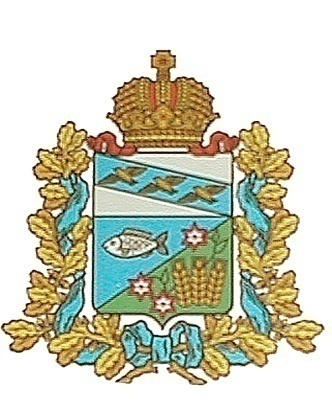 АДМИНИСТРАЦИЯСЕМСКОГО СЕЛЬСОВЕТАМАНТУРОВСКОГО РАЙОНА КУРСКОЙ ОБЛАСТИПОСТАНОВЛЕНИЕот 26 сентября    2018  года № 93Об отмене особого противопожарного режимана территории Сеймского сельсовета Мантуровского района Курской области.	Во исполнении постановления Администрации Мантуровского района Курской области №561 от 26.09.2-18 года «Об отмене особого противопожарного режима  на территории Мантуровского района» и в соответствии с Законом Курской области от 26 июня 2006 года №39-ЗКО «О пожарной безопасности Курской области», стабилизацией пожарной обстановки и понижением класса пожарной безопасности на территории Сеймского сельсовета Мантуровского района Администрация Сеймского сельсовета Мантуровского района, Постановляет:	1. Отменить на территории Сеймского сельсовета Мантуровского района особый противопожарный режим с 09.00 часов 26 сентября 2018 года.	2. Признать утратившим силу постановление Администрации Сеймского сельсовета Мантуровского района  №44  от 09 августа 2018 года «Об установлении особого противопожарного режима на территории Сеймского сельсовета Мантуровского района Курской области».	3. Постановление вступает в  силу с 09.00 часов 26 сентября 2018 года.	4. Контроль за исполнением настоящего постановления оставляю за собой.И.о. ГлавыСеймского сельсоветаМантуровского района                                                 Н.Н.Тарасова